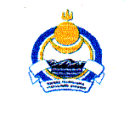 Совет депутатов муниципального образования сельское поселение «Иволгинское»Иволгинского района Республики Бурятия671050, Республика Бурятия, Иволгинский район, с. Иволгинск ул. Ленина, 23, Тел. 8(30140)41067 факс 8(30140)41065РЕШЕНИЕот  «26» сентября  2023  года			                           № _4_Об утверждении протокола №1 заседания счетной комиссии Совета депутатов по проведению открытого голосования по избранию председателя Совета депутатов муниципального образования сельского поселения «Иволгинское» Иволгинского района Республики Бурятия  пятого созываЗаслушав информацию председателя счетной комиссии Совета депутатов муниципального образования сельского поселения «Иволгинское» Иволгинского района Республики Бурятия пятого созыва по проведению открытого голосования по избранию председателя Совета депутатов муниципального образования сельского поселения «Иволгинское» Иволгинского района Республики Бурятия пятого созыва , Совет депутатов муниципального образования сельское поселение «Иволгинское» р е ш и л:1. Утвердить протокол №1 заседания счетной комиссии Совета депутатов муниципального образования сельского поселения «Иволгинское» Иволгинского района Республики Бурятия пятого созыва по проведению открытого голосования по избранию председателя Совета депутатов муниципального образования сельского поселения «Иволгинское» Иволгинского района Республики Бурятия пятого созыва от 26 сентября 2023 года (прилагается).Глава муниципального образования сельское поселение «Иволгинское»        				       А.Ц. Мункуев